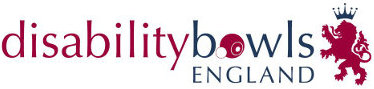 MEMBERSHIP REGISTRATION FORM (player)I wish to become a member of Disability Bowls England.GIFT AID DECLARATION Gift aid is a government scheme which means Disability Bowls England can claim an extra 25p for every pound you give – at no cost to you.  It will apply to all donations made since April 2010 and all future donations made to Disability Bowls England.To allow us to claim Gift Aid Tax relief of 25p on every pound you give, please sign and date the declaration below: -I would like Disability Bowls England to treat all donations I have made in the last four years and until further notice as Gift Aid Donations.  My Annual Income Tax and/or Capital Gains Tax is at least equal to the amount of tax that all organisations I support will reclaim in the appropriate tax year – currently 25p for every £1.  I understand that other taxes such as VAT and Council Tax do not Qualify.By signing this form, you are confirming that you have read the Data Protection Notice and that you are consenting to Disability Bowls England holding and processing your personal data for the following purposes (please tick the boxes where you are happy to grant consent): - ☐ To keep you informed about news, events, activities and services; ☐ To contact you about current events; ☐ All of the above. By email [] by text [ ] by post [ ] by phone [ ] You can grant consent to all the purposes; one of the purposes or none of the purposes.  Where you do not grant consent we will not be able to use your personal data.  If you do not consent you will not be able to receive news, events, activities and services, except in certain limited situations, such as where required to do so by law or to protect members of the public from serious harm. If you do grant consent, please note you can withdraw your consent to all or any one of the above purposes at any time by contacting info@disabilitybowlsengland.org.uk.  Please note that all processing of your personal data will cease once you have withdrawn consent but this will not affect any personal data that has already been processed prior to this point.  You can find more information about the DBE on our website www.disabilitybowlsengland.org.uk, on Facebook or Twitter.Please make cheques payable to Disability Bowls England and send completed form to;-Membership Secretary Disability Bowls England 10 Lautrec Way, Aylesbury Bucks HP19 8SG  or email membership@disabilitybowlsengland.org.ukNAME:AGE: tick or X in relevant boxU1616 - 3435 - 5455 -7475+NAME:AGE: tick or X in relevant boxADDRESS:with fullPost codeTELEPHONE:ADDRESS:with fullPost codeMOBILE:ADDRESS:with fullPost codeEMAIL:EMAIL:EMAIL:EMAIL:EMAIL:EMAIL:Bowls ClubOutdoor:Indoor:Indoor:Indoor:Indoor:Indoor:Indoor:DISABILITY:Please provide a brief description.Physical Disability:  Classification (if obtained) Physical Disability:  Classification (if obtained) Physical Disability:  Classification (if obtained) Physical Disability:  Classification (if obtained) Physical Disability:  Classification (if obtained) Physical Disability:  Classification (if obtained) Physical Disability:  Classification (if obtained) DISABILITY:Please provide a brief description.Visually Impaired: Classification (if obtained)Visually Impaired: Classification (if obtained)Visually Impaired: Classification (if obtained)Visually Impaired: Classification (if obtained)Visually Impaired: Classification (if obtained)Visually Impaired: Classification (if obtained)Visually Impaired: Classification (if obtained)DISABILITY:Please provide a brief description.Learning (Intellectual) Disability: Classification (if obtained)Learning (Intellectual) Disability: Classification (if obtained)Learning (Intellectual) Disability: Classification (if obtained)Learning (Intellectual) Disability: Classification (if obtained)Learning (Intellectual) Disability: Classification (if obtained)Learning (Intellectual) Disability: Classification (if obtained)Learning (Intellectual) Disability: Classification (if obtained)DISABILITY:Please provide a brief description.Other:Other:Other:Other:Other:Other:Other:HOW DID YOU HEAR ABOUT DISABILITY BOWLS ENGLAND? – friend, website, club, other …………….HOW DID YOU HEAR ABOUT DISABILITY BOWLS ENGLAND? – friend, website, club, other …………….Do you play any other bowls formats E.g. Crown, Shortmat, Federation?Do you play any other bowls formats E.g. Crown, Shortmat, Federation?Do you play any other bowls formats E.g. Crown, Shortmat, Federation?Do you play any other bowls formats E.g. Crown, Shortmat, Federation?Do you play any other bowls formats E.g. Crown, Shortmat, Federation?Do you play any other bowls formats E.g. Crown, Shortmat, Federation?DO YOU HAVE ANY TRANSFERABLE SKILLS THAT MAY BENEFIT DBE?DO YOU HAVE ANY TRANSFERABLE SKILLS THAT MAY BENEFIT DBE?MEMBERSHIP FEE:           £    0.00VOLUNTARY DONATION (SEE ALSO BELOW):£TOTAL PAYABLE:£By signing this form, you are confirming that you have read the Disability Bowls England Data Protection Notice and that you are consenting to Disability Bowls England holding and processing your personal data;By signing this form, you are confirming that you have read the Disability Bowls England Data Protection Notice and that you are consenting to Disability Bowls England holding and processing your personal data;SIGNATURE:                                                                                            DATE:SIGNATURE:                                                                                            DATE:SIGNATURE:DATE: